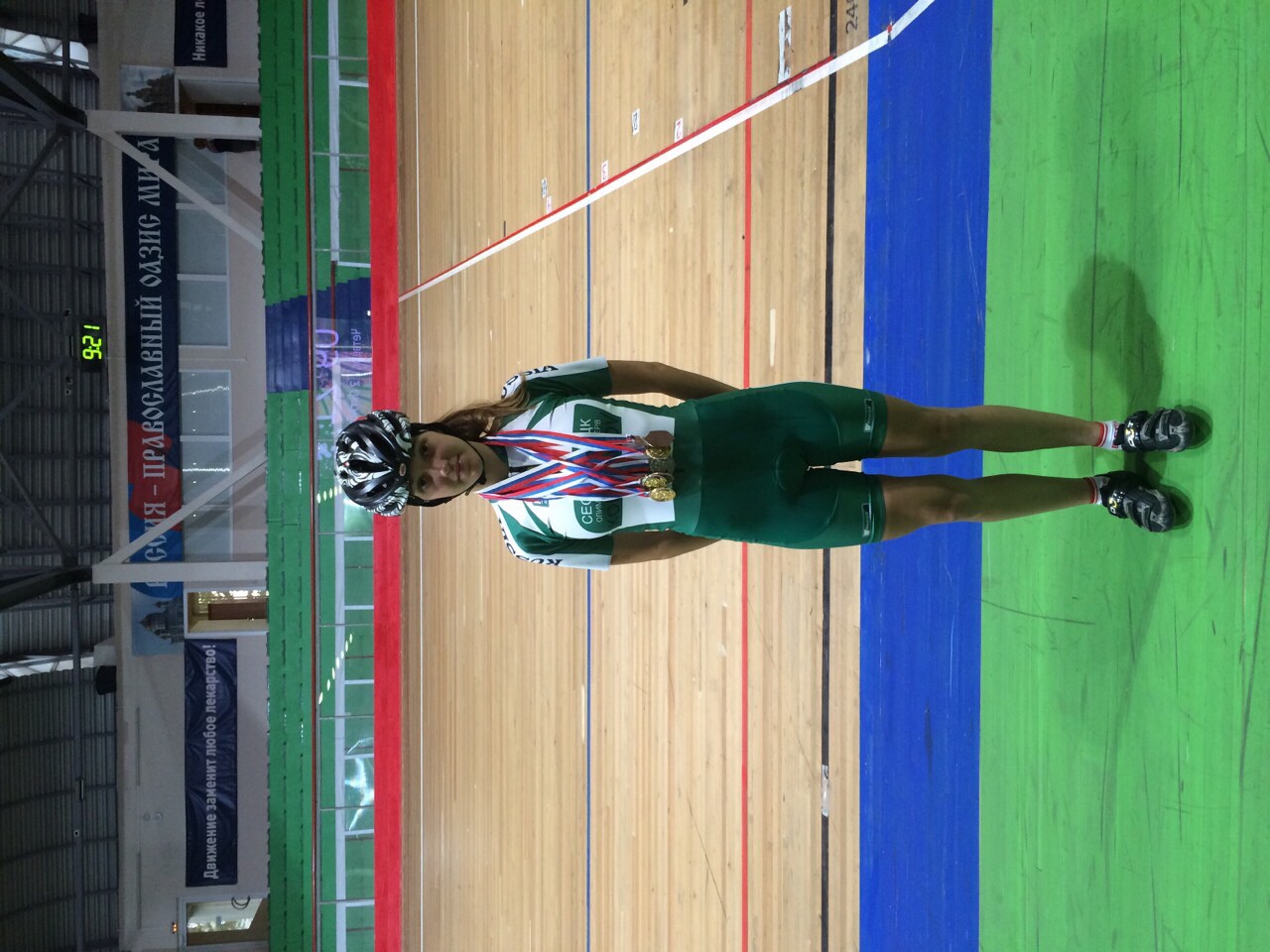 Петченко  Алена в 2015 году завоевала семь медалей на Первенствах России                      в гонках на шоссе и треке среди девушек,участница Европейского Юношеского Фестиваля в г. Тбилиси